API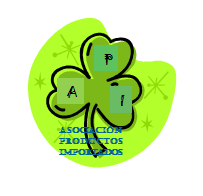 